Western Australia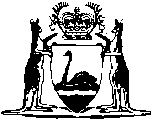 Planning and Development Act 2005 2Town Planning and Development By-laws — By-law 3Western AustraliaTown Planning and Development By-laws — By-law 3Contents3.	By-laws for securing proper Sanitary and Hygienic conditions in connection with Buildings erected on lands liable to inundation.	1Notes	Compilation table	2Western AustraliaPlanning and Development Act 2005 2Town Planning and Development By-laws — By-law 33.	By-laws for securing proper Sanitary and Hygienic conditions in connection with Buildings erected on lands liable to inundation.	(1)	From and after the commencement of this By-law, no building intended for use as a dwelling-house, or for occupation by persons for any purpose whatsoever, shall be constructed upon any land which adjoins or is adjacent to any river, lake, or watercourse, unless such building is so constructed that the level of the lowest floor in such building is at least four feet above the highest recorded flood level of the waters of such river, lake, or watercourse at or near the locality of such building, so far as the same can be ascertained from the records of the Meteorological Bureau at Perth or from any other official records.	(2)	This By-law shall apply and have effect throughout the State.	(3)	The authority responsible for the carrying out of the preceding By-law shall be the Town Clerk or Secretary (as the case may be) to the local authority concerned, and also the Town Planning Commssioner.	(4)	Any person who by act or omission commits a breach of the preceding By-law No. 3 commits an offence and shall be liable to a penalty not exceeding £20.Notes1	This is a compilation of the Town Planning and Development By-laws — By-law 3.  The following table contains information about those by-laws.Compilation table2	Formerly made under s.  30(1) of the Town Planning and Development Act 1928, continued under s. 262 of the Planning and Development Act 2005.CitationGazettalCommencementTown Planning and Development By-laws — By-law 314 Jun 1935 p.120114 Jun 1935